Консультация для педагогов«Как с помощью квеста развивать у детей самостоятельность. Методические рекомендации»По материалам журнала «Справочник старшего воспитателя дошкольного учреждения»Выполнить задачу ФГОС ДО – научить детей проявлять инициативу и самостоятельность в разных видах деятельности – вашим воспитателям поможет квест. В статье – методические рекомендации, как подготовить и провести квест с дошкольниками подготовительной группы, и готовый сценарий. Квест – образовательная технология, которая позволяет педагогам решать комплекс развивающихобучающих задач, в том числе развивать познавательную активность дошкольников, самостоятельность мышления и деятельности, умение общаться и взаимодействовать в группе сверстников. Читайте в статье, как подготовить и провести квест «Делу время – потехе час» с детьми подготовительной к школе группы. Игра покажет воспитателям, насколько дети самостоятельные.Что такое детская самостоятельность и почему квест – технология для ее развития?Научить детей проявлять инициативу и самостоятельность в разных видах деятельности – задача ФГОС ДО. Ребенок добьется успеха во взрослой жизни, если будет нацелен на активную познавательную деятельность, будет хотеть и уметь учиться самостоятельно.В определении понятия «детская самостоятельность», которое давали Л. С. Выготский, Л. И. Божович, Г. А. Цукерман, можно условно выделить три составляющие. Это, во-первых, способность сделать что-то без помощи взрослого; во-вторых, инициативность, в-третьих – готовность обратиться к взрослому с вопросом.Квест как образовательная технология позволяет ребенку проявить и развить все три составляющие детской самостоятельности. В основе этой игры заложена идея самостоятельной деятельности группы детей в решении интеллектуальных, физических, творческих и коммуникативных задач.Во время прохождения квеста дети обсуждают предположения друг друга, догадки о найденных подсказках и заданиях и сами принимают решение, куда идти в поисках задания. Им приходится догадываться, в чем состоит задание и как его выполнить. Они выполняют задания и получают промежуточные результаты также самостоятельно. И только когда дети получают конечный результат, они взаимодействуют со взрослым, который «принимает» у них этот результат. На всех этапах дети могут обратиться за помощью к педагогу. Но и в этом случае педагог не решает за детей задания, а помогает наводящими вопросами принять решение самостоятельно.Три составляющие детской самостоятельностиКак обеспечить самостоятельность детей на каждом этапе квеста?Для того чтобы квест выполнил свою задачу – предоставил детям опыт самостоятельного размышления, принятия решения и действий, обеспечьте специальные условия игры на всех этапах – от подготовки до завершения.Мотивируйте детей. Заранее расскажите дошкольникам о квесте, заинтересуйте их, в том числе тем обстоятельством, что все задания они будут выполнять в игре самостоятельно. В начале квеста поместите детей в игровую ситуацию: поставьте четкую цель игры, обозначьте причину, почему важно достичь цели. В квесте «Делу время – потехе час» главная цель – найти пропавшие стрелки, чтобы починить часы.Разучите с детьми правила заранее. Накануне игры познакомьте дошкольников с правилами квеста. Если до начала игры дети хорошо усвоят правила, они смогут самостоятельно проходить квест, будут понимать, что, как и зачем следует делать. В предлагаемом квесте шесть правил, одно из них сопровождает схема для лучшего запоминания.Включите в квест задания разных типов. Для квеста предлагайте задания на разные виды деятельностиумения детей. Задания должны основываться на опыте дошкольников, являться результирующими для ранее освоенных знаний и умений. Однако формулируйте задания так, чтобы детям требовалось подумать и догадаться о том, что нужно сделать. Например, в задании № 2 предлагаемого квеста дети должны догадаться, что от них требуется не только найти отличия, но и сосчитать их (так как результатом должна стать цифра).Охватите больше помещений. Задействуйте для квеста групповую, физкультурный зал, кабинет психолога, музыкальный зал. Чем больше помещений детям нужно будет пройти, тем больше азарта вызовет квест.Разделите детей на команды. Участвовать в квесте может вся детская группа. Однако, если можете привлечь свободного педагога (логопеда, психолога) для сопровождения подгруппы детей, разделите детей на команды. Чем меньше дошкольников в команде, тем больше вероятности, что каждый ребенок проявит себя.Первую подсказку дайте в расшифрованном виде. В начале квеста предложите игрокам первую подсказку о том, где искать задание, в расшифрованном виде, чтобы они освоились и поняли, в чем суть подсказки. Следующие подсказки дети смогут по аналогии расшифровывать самостоятельно.Не торопите детей и не решайте за них. Давайте детям достаточно времени, чтобы обдумать, обсудитьпринять решение, не торопите их и не подсказывайте. Если дети обращаются за помощью (а эта возможность предоставляется одним из правил), то задавайте наводящие вопросы. Например, если они не догадываются, что нужно сосчитать отличия в задании № 2 предлагаемого квеста, педагог спрашивает: «А что мы ищем в этой игре? Что мы должны найти в результате выполнения задания?». Он не говорит прямо, а намекает на то, что результатом должна быть цифра. При таком подходе вероятность того, что кто-либо из детей догадается о сути задания, увеличивается.Если дети не догадываются, например, что задание № 4 – это шифровка, педагог задает вопросы: «Что вы видите? Как вы думаете, что нужно сделать? Что обозначает каждый значок? Какой букве он может соответствовать?». В этом случае это почти инструкция. Вероятность, что дети сами догадаются, определяется тем, были ли у них в опыте подобные задания.Поздравьте детей с достижением цели игры. На заключительном этапе проверьте, правильно ли дети выполнили задания, похвалите и поздравьте их с тем, что они достигли цели игры. Важно, чтобы дети завершили игру в праздничном настроении.Зачем подводить итоги квеста вместе с детьми?Обсуждать квест с детьми, как и любое занятие или игру, важно как для дошкольников, так и для педагогов. Детям это позволяет лучше осознать основные моменты события, научиться делать выводы, высказывать собственное мнение, понять значение различных социальных проявлений людей (например, помощь, внимательность к другим, ответственность).Педагоги в процессе обсуждения квеста получают обратную связь (информацию): насколько интересным оказался квест для детей, что они думают об игре, ее заданиях, понравилось ли им самостоятельно находить подсказки и выполнять задания в ходе игры.Поскольку квест – всегда эмоционально емкое событие, лучше обсуждать его через некоторое времятот же день. Например, если квест – в первую половину дня, то обсуждение – во вторую либо на следующий день.Один и тот же вопрос либо его разные формулировки следует задать нескольким детям. Это позволит воспитателям увидеть, сходятся или различаются мнения дошкольников в группе, и дать нескольким детям опыт высказывания собственной позиции.Если дети склонны присоединяться к уже высказанному мнению (что часто бывает, так как это легко), то следует побудить их подумать и высказать другое мнение, которое будет отличаться от предыдущего. Можно сказать, например: «Хорошо, что тебя тоже заинтересовало (понравилось…), но все люди разные, нам часто интересны (нравятся, кажутся трудными или легкими…) разные вещи. Поэтому правило такое: вы можете сказать, что вам тоже (как и Саше) понравилось задание… но потом сказать, какое еще задание понравилось (заинтересовало…)». Можно также спросить, кому понравилось другое задание.Для обсуждения с детьми квеста используйте несколько вопросов (в их разных формулировках), которые позволят поговорить о разных сторонах игры и сконцентрировать внимание детей на важных для их личностного и социального развития аспектах. Приведем примеры таких вопросов.Спросите у детей «Что понравилось в квесте?» (Что порадовало тебя? А что развеселило Сашу?). Эти вопросы обращаютвнимание детей на позитивные составляющие игры, позволяют поговорить о приятных, радостных, веселых моментах. Можно использовать разные формулировки вопросов одного типа, чтобы показать оттенки эмоции радости.Вопрос: «Что (какое задание) было самым интересным?» («А какое задание заинтересовало тебя, Маша?») – позволит дошкольникам лучше осознать собственную эмоцию интереса и узнать, что заинтересовало других детей. Все это важно для воспитания познавательных интересов и активности ребенка.Ответ на вопрос: «Какое задание было самым трудным?» («А ты как думаешь?») – позволит оценить индивидуальные различия детей в восприятии трудности заданий. Хотя может быть и так, что дети скажут, что все было легко. В процессе игры, наблюдая за детьми, отметьте для себя, какие задания окажутся для дошкольников более трудными.Если дети ответят, что все задания были легкими, можно спросить: «Как вы думаете, детям другой группы какие задания могут показаться трудными?». Отвечая на этот вопрос, дети, естественно, укажут на то, что им самим показалось более трудным.Ответ на вопрос: «А какое задание показалось самым легким?» («А ты как считаешь?») – позволит с другой стороны подойти к детскому восприятию легкости-трудности заданий.Спросите у детей: «Кто хотел бы сам придумать задание для квест-игры?» Если кто-то из детей захочет, то это будет хороший повод для самостоятельной творческой интеллектуальной деятельности дошкольника. Такие задания можно использовать в мини-квестах, указывая на автора задания.Вопрос: «Что нужно делать, какими нужно быть людям в команде, чтобы она лучше справляласьзаданиями?» – поможет детям осознать и повторить правила взаимодействия в команде (слушать других, помогать, высказывать свою позицию). Слушая ответы детей, подкрепляйте их позитивными примерами из квеста.Сценарий квеста «Делу время – потехе час» для детей подготовительной группы. Задачи: социально-коммуникативное развитие: –предоставить опыт лидерства и сотрудничества;– формировать умение договариваться, действовать в команде;–развивать эмоциональную отзывчивость;– стимулировать активность, самостоятельность; познавательное развитие:–познакомить детей с понятием «квест» и его правилами; –совершенствовать умения обобщать, интегрировать и применять полученные знания; –развивать умение действовать в соответствии с прилагаемым алгоритмом, умение видеть закономерности; –совершенствовать умение ориентироваться во времени и пространстве;– формировать самостоятельность мышления;–стимулировать интерес к получению новых знаний;– закрепить прямой и порядковый счет в пределах 12;–развивать схематическое мышление, умение читать простейшую графическую информацию;–развивать воображение; речевое развитие:–расширять словарный запас с помощью слов «квест», «схема», «шифр», «направление»;–совершенствовать речь как средство общения;–совершенствовать фонематическое восприятие; физическое развитие:– совершенствовать двигательные навыки детей;–развивать крупную и мелкую моторику, координацию движений, двигательную активность.Предварительная работа. Разместите в группе часы со съемными цифрами (например, на магнитах).Проведите с детьми беседы о времени, разных видах часов, познакомьте с пословицами о времени.Накануне игры разучите с детьми правила квеста, обсудите схему действий.Ход квест-игры:Вводная частьВоспитатель: Ребята, посмотрите на наши часы, что с ними случилось? (Показывает на часы, у которых часть цифр отсутствует. Дети отвечают, что цифры пропали, часы не ходят.) Предлагаю пофантазировать, что может случиться, если время остановится. (Ответы детей.) Ребята, а как можно починить часы? Дети отвечают, что нужно найти пропавшие цифры, тогда часы вновь начнут ходить. Воспитатель: Цель квеста – найти пропавшие цифры для часов. Чтобы найти их, ребята, вам надо выполнить задания, которые спрятаны по всему детскому саду в специальных конвертах (показывает конверт). Когда вы выполните одно задание, то узнаете одну цифру. Эту цифру вам нужно будет вписать в окошко на конверте (показывает окошко на конверте). Если все цифры на конвертах будут правильные, вы получите карту, по которой сможете найти тайник с цифрами для часов.Организационная частьВоспитатель: Ребята, давайте вместе вспомним правила квеста. Дети вместе с педагогом вспоминают правила и схему действий.Правила квеста:Задания выполняйте самостоятельно.Ваша задача – найти задания, выполнить их и получить результаты, которые приведут к конечной цели квеста.Найти задания вам помогут подсказки. С их помощью можно догадаться, где (или у кого) находится задание. Каждая подсказка относится только к одному заданию.Действуйте по схеме: 1. Найдите подсказку и догадайтесь, куда идти, чтобы найти. 2. Найдите задание в конверте и разберитесь, что нужно сделать 3. Выполните задание 4. Получите результат.Квест – командная игра, поэтому при выполнении задания внимательно слушайте друг друга, обсуждайте предложения друг друга, договаривайтесь о дальнейших действиях.Если потребуется помощь взрослого – поднимите вверх карточку «требуется помощь». Воспитатель: Молодцы! Теперь подойдите к своим местам у столов и возьмите эмблему. Это эмблемавашей команды. Справа встаньте те, кто оказался в команде зеленого будильника, слева – в команде синего будильника.Дети делятся на две команды. Каждый ребенок прикрепляет к одежде эмблему – бейдж с изображением будильника зеленого или синего цвета.Воспитатель: Выберите участника команды, который будет отвечать за карточку «требуется помощь». Напомните, когда вы будете использовать эту карточку? Дети отвечают. Выбирают в каждой команде ответственного за карточку участника.Основная частьПримечание. Каждая команда проходит один и тот же маршрут, но в разной последовательности, чтобы территориально не мешать друг другу. Подсказки и задания для каждой команды аналогичные (например, в первом задании эмблему первой команды прикрепляют к книге, второй команды – к коробке, первая команда собирает цифру 8, вторая – 7). Каждую команду сопровождает взрослый. Воспитатель: Ребята, ваша эмблема – это и есть первая подсказка. Внимательно посмотрите вокруг и догадайтесь, где первое задание. Где еще вы видите вашу эмблему? Может ли этот предмет быть подсказкой?Дети находят задание 1– Задание: Эмблема команды прикреплена к книге, которая лежит на виду, но в отдалении от детей. В книгу помещен конверт с заданием – разрезанная на части картинка. Дети должны догадаться, что нужно сложить части и получить цельную картинку.Что можно сделать с отдельными кусочками? Дети выполняют задание и получают результат – картинку с цифрой. Вписывают цифру в окошко на конверте. Результат: «цифра 8» Подсказка Воспитатель: Найти место, где спрятано следующее задание, вам поможет песенка. О чем эта песенка? Как называется место, где мы спим? Может ли там быть спрятано задание? Воспитатель напевает или воспроизводит с помощью музыкального центра или другого устройства строчку из песни «Спи, моя радость, усни». Дети обсуждают услышанный фрагмент и догадываются, что задание нужно искать в спальне.Задание 2. В спальне лежит конверт с заданием – две одинаковые на вид картинки с небольшими отличиями. Дети должны догадаться, что их задача – найти отличия и сосчитать их. Одинаковы ли картинки? А что мы ищем? Что мы должны найти в результате выполнения задания? Дети выполняют задание и получают цифру. Вписывают ее в окошко на конверте. Результат: «цифра 5». Подсказка Воспитатель: Ребята, чтобы узнать, где находится следующая подсказка, отгадайте загадку: «В нем лежат пенал, тетради. И на завтрак бутерброд. Все учебники в порядке. В школу ученик несет». Где в детском саду находится предмет, который изображен на картинке? Нужно найти любой шкафчик или определенный? Дети отгадывают загадку, находят в игровой комнате портфель. В нем лежит карточка с изображением шкафчика с определенным номером. Дети обсуждают, где искать задание, высказывают пред-положение, затем проверяют его – Задание 3.шкафчике лежит конверт с заданием – числовой домик, который представляет собой прямоугольник в виде трехэтажного домика, на каждом «этаже» по два окошка с цифрами. Сумма цифр на каждом этаже равна цифре на крыше домика. В одном окошке цифра отсутствует. Задача детей – догадаться, какое число должно быть в окошке. Как вы думаете, что нужно сделать с цифрами? Какая цифра должна быть в пустом окошке? Дети выполняют задание и получают цифру. Вписывают ее в окошко на конверте. Результат: «цифра 2»СправочникстаршеговоспитателядошкольногоучрежденияПодсказки и задания. Дополнительные вопросы детям. Комментарии. Результат Подсказка. Воспитатель: Ребята, следующая подсказка наполнена воздухом. Что может быть наполнено воздухом? Внутри шарика что-нибудь есть? Как можно достать подсказку? Дети обсуждают, где искать подсказку, находят в раздевалке воздушный шарик, в который помещена стрелка зеленого цвета. Дети самостоятельно решают, как достать стрелку, достают ее.–Где еще вы видите такую стрелку? Что это может обозначать? Что вы должны делать дальше? Стрелка, которую дети достали из шарика, соответствует стрелкам, наклеенным в раздевалке и ко-ридоре детского сада. Дети самостоятельно устанавливают между ними логическую связь и начинают следовать по стрелкам до кабинета логопеда, где находят задание 4.Задание 4. На столе в кабинете логопеда лежит шифр – карточка с буквами, где каждая буква соответствует определенному значку (значок размещен под каждой буквой), и зашифрованное слово – карточка со значками в определенном порядке. Задача детей – расшифровать слово, заменяя каждый значок соответствующей ему буквой. Что вы видите? Как вы думаете, что нужно сделать? Что обозначает каждый значок? Какой букве он может соответствовать? Дети выполняют задание и получают слово, которое называет цифру («десять»). Вписывают цифру в окошко на конверте Результат: цифра «10 » Подсказка 5.Воспитатель: Вот вам следующая подсказка, ребята. Я назову четыре слова, а вы выберите из них лишнее: бассейн, спортзал, озеро, река. Как вы думаете, может ли лишнее слово быть подсказкой? Дети называют лишнее слово, самостоятельно устанавливают логическую связь между лишним словом и местом поиска, переходят в спортивный зал.Задание 5. В спортивном зале сразу от входа начинается полоса препятствий: тоннель; гимнастические палки, которые выложены на расстоянии 40 см друг от друга для прыжков с продвижением вперед; - гимнастическая скамейка с распределенными на ней набивными мячами для ходьбы с перешагиванием; вертикально закрепленный обруч для подлезания. Способ прохождения каждого отрезка обозначен схемой, которая расположена перед каждым препятствием. После прохождения полосы препятствий, дети находят конверт с заданием, в конверте буквы («Т», «Р», «И»). Задача детей – составить слово из букв. Что состоит из букв? Как вы думаете, какое слово можно сложить? Вспомните, что мы ищем? Дети выполняют задание и получают слово, которое называет цифру («три»). Вписывают цифру в окошко на конверте. Результат: цифра «3».Подсказки и задания. Дополнительные вопросы детям. Комментарии. Результат. Подсказка 6. Воспитатель: Следующая подсказка, ребята, спрятана в моем телефоне. Какой инструмент звучал? Где вы видели такой инструмент? Где искать следующее задание? Воспитатель включает телефон, дети слушают фрагмент музыкального произведения, который исполняется на пианино. Дети обсуждают, где искать следующее задание, догадываются, что нужно пойти в музыкальный зал, где стоит пианино– Задание 6. На пианино в музыкальном зале лежит конверт, в него помещены колбочки от киндер-сюрпризов. Часть колбочек пустые, в нескольких спрятаны цифры и знаки («4», «5», «+», «=»). Задача детей – открыть колбочки, найти все цифры и знаки и выложить пример («4 + 5 =») и решить его.Как вы думаете, ребята, можно ли выложить найденные цифры и знаки в определенном порядке? Что тогда получится? Каким будет результат? Дети выполняют задание и получают цифру. Вписывают ее в окошко на конверте. Результат: цифра «9» После того как дети выполнят все шесть заданий, они вместевоспитателем возвращаются в групповую.Заключительная часть.Воспитатель: Ребята, давайте проверим, все ли цифры вы нашли. Дети называют цифры на конвертах, соотносят их с цифрами, которые отсутствуют на часах. Делают вывод, что все цифры совпадают. Следовательно, задания выполнены правильно.Воспитатель: Молодцы, ребята! Вы правильно выполнили все задания. Осталось найти тайник с цифрами. Его место обозначено на карте, которая спрятана на часах. С оборотной стороны часов закреплена карта – план группы с обозначенным местом, в котором находится тайник с цифрами. Дети берут карту, определяют место тайника, выкладывают найденные цифры на циферблат, часы начинают отсчет времени (воспитатель ставит батарейку).Воспитатель: Ребята, давайте все вместе дадим торжественное обещание беречь время: «Беречь время важно, знай: Его даром не теряй! Приучай себя к порядку, Помни утром про зарядку. Днем настойчив будь и смел, Чтобы сделать много дел! Начал вечер наступать, Это время поиграть». Ночь придет – ложитесь спать. Пес – на коврик, ты – в кровать».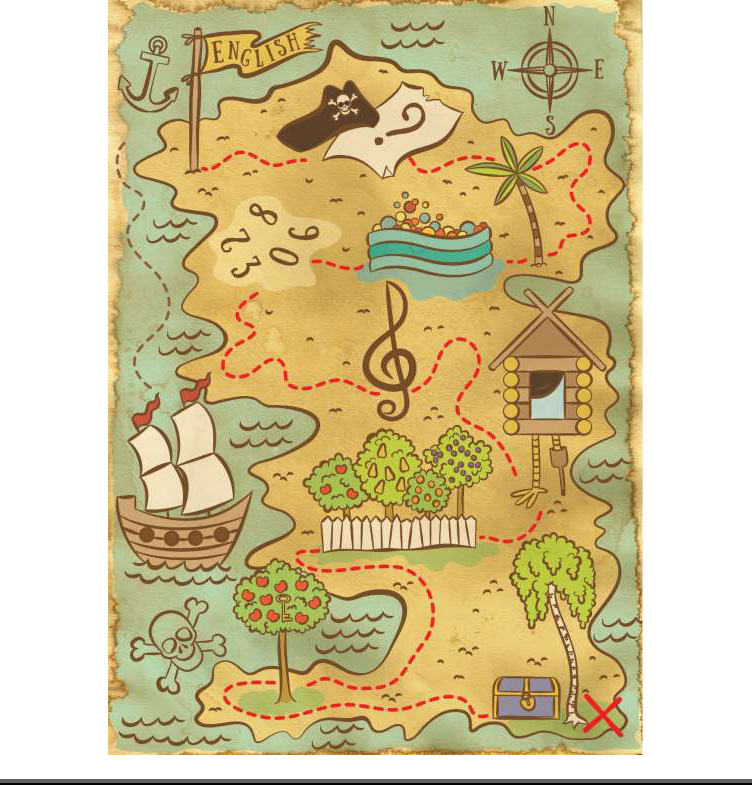 СоставляющаяУмения ребенкаСпособность сделать что-Применяет средства и способы различных действий (с помощью чегото самостоятельнои как?). Умеет присваивать мотивы и цели деятельности (почему и длячего?). Контролирует свои результаты (хорошо ли получилось?)ИнициативностьДелает что-то по собственному замыслу. Ставит цель, проявляя при этомдействиясвои желания и стремленияГотовность обратитьсяМожет и стремится «запрашивать» новую нужную ему или интереснуюс вопросом к взросломуинформацию